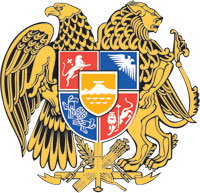 ՀԱՅԱՍՏԱՆԻ ՀԱՆՐԱՊԵՏՈՒԹՅԱՆ  ԿԱՌԱՎԱՐՈՒԹՅՈՒՆՈ  Ր  Ո  Շ  Ո Ւ  Մ27 հոկտեմբերի 2022 թվականի  N              - Ն«ՀԱՅԱՍՏԱՆԻ ՀԱՆՐԱՊԵՏՈՒԹՅԱՆ 2022 ԹՎԱԿԱՆԻ ՊԵՏԱԿԱՆ ԲՅՈՒՋԵԻ ՄԱՍԻՆ»   ՕՐԵՆՔՈՒՄ ՎԵՐԱԲԱՇԽՈՒՄ, ՀԱՅԱՍՏԱՆԻ ՀԱՆՐԱՊԵՏՈՒԹՅԱՆ ԿԱՌԱՎԱՐՈՒԹՅԱՆ 2021 ԹՎԱԿԱՆԻ ԴԵԿՏԵՄԲԵՐԻ 23-Ի N 2121-Ն ՈՐՈՇՄԱՆ ՄԵՋ ՓՈՓՈԽՈՒԹՅՈՒՆՆԵՐ ՈՒ ԼՐԱՑՈՒՄՆԵՐ ԿԱՏԱՐԵԼՈՒ, ՄԵԿ ԱՆՁԻՑ ԳՆՈՒՄ ԿԱՏԱՐԵԼՈՒ ԹՈՒՅԼՏՎՈՒԹՅՈՒՆ ՏԱԼՈՒ ԵՎ ՀԱՅԱՍՏԱՆԻ ՀԱՆՐԱ-
      ՊԵՏՈՒԹՅԱՆ ՈՍՏԻԿԱՆՈՒԹՅԱՆԸ ԳՈՒՄԱՐ ՀԱՏԿԱՑՆԵԼՈՒ ՄԱՍԻՆ----------------------------------------------------------------------------------------------------------------Համաձայն «Հայաստանի Հանրապետության բյուջետային համակարգի մասին» օրենքի 19-րդ հոդվածի 3-րդ մասի և 23-րդ հոդվածի 3-րդ մասի, «Նորմատիվ իրավական ակտերի մասին» օրենքի 33-րդ հոդվածի, «Գնումների մասին» օրենքի 5-րդ հոդվածի` Հայաստանի Հանրապետության կառավարությունը    ո ր ո շ ու մ     է.1. «Հայաստանի Հանրապետության 2022 թվականի պետական բյուջեի մասին» օրենքի N 1 հավելվածի N 2 աղյուսակում կատարել վերաբաշխում, Հայաստանի Հանրապետության կառավարության 2021 թվականի դեկտեմբերի 23-ի «Հայաստանի Հանրապետության 2022 թվականի պետական բյուջեի կատարումն ապահովող միջոցառումների մասին» N 2121-Ն որոշման NN 3, 4, 5, 9, 9.1  և 10 հավելվածներում կատարել փոփոխություններ ու լրացումներ` համաձայն NN 1, 2, 3 և 4 հավելվածների։2. Թույլատրել Հայաստանի Հանրապետության ոստիկանությանը 22451100/13 «անձնագրեր» ՀՄԱ կոդով գնման առարկայի ձեռքբերումն իրականացնել մեկ անձից՝ ռուսական «Պերվի պեչատնի դվոր բաց բաժնետիրական ընկերությունից՝ «Գնումների մասին» Հայաստանի Հանրապետության օրենքի 23-րդ հոդվածի 1-ին մասի 2-րդ կետի հիման վրա։3. Սահմանել, որ սույն որոշման 2-րդ կետով նախատեսված գնման առարկայի 30 տոկոսի (210 000 հատ) համար 2022 թվականի, իսկ 70 տոկոսի (490 000 հատ) համար 2023 թվականի պետական բյուջեով նախատեսված միջոցների շրջանակներում գնումն իրականացվելու է «Գնումների մասին» Հայաստանի Հանրապետության օրենքի 23-րդ հոդվածի 1-ին մասի 2-րդ կետի հիման վրա՝ մեկ անձից գնում կատարելու ձևով՝ չկիրառելով Հայաստանի Հանրապետության կառավարության 2017 թվականի մայիսի 4-ի N 526-Ն որոշման N 1 հավելվածի 21-րդ կետի 1-ին ենթակետի «դ» պարբերության երկրորդ նախադասությունը, Հայաստանի Հանրապետության կառավարության 2017 թվականի ապրիլի 6-ի N 386-Ն որոշման 2-րդ կետի 1-ին ենթակետի պահանջները:4. Թույլատրել Հայաստանի Հանրապետության ոստիկանությանը Հայաստանի Հանրապետության քաղաքացու անձնագրերի բլանկների ձեռքբերման նպատակով մատակարար կազմակերպությանը հատկացնել կանխավճար՝ 2022 թվականի պետական բյուջեով նախատեսված միջոցների շրջանակներում գնման առարկայի (210 000 հատ) 100 տոկոսի չափով՝ հիմք ընդունելով մատակարար կազմակերպության կողմից ներկայացված՝ հատկացվող գումարի 100 տոկոսի չափով բանկային երաշխիքի ձևով ապահովումը՝ պայմանով, որ մատակարար կազմակերպությանը գնման առարկայի 70 տոկոսի մատակարարման համար ֆինանսական միջոցներ կարող են հատկացվել միայն կազմակերպության կողմից գնման առարկայի 30 տոկոսի կապակցությամբ իր պարտավորությունները կատարելուց հետո։5. Սույն որոշումն ուժի մեջ է մտնում պաշտոնական հրապարակմանը հաջորդող օրվանից:ՀԱՅԱՍՏԱՆԻ  ՀԱՆՐԱՊԵՏՈՒԹՅԱՆ         	  		  ՎԱՐՉԱՊԵՏ					          Ն. ՓԱՇԻՆՅԱՆ      ԵրևանՀավելված N 1										   	    		             ՀՀ կառավարության 2022 թվականի					   						 		հոկտեմբերի 27-ի N             - Ն որոշմանՀԱՅԱՍՏԱՆԻ  ՀԱՆՐԱՊԵՏՈՒԹՅԱՆ  ՎԱՐՉԱՊԵՏԻ ԱՇԽԱՏԱԿԱԶՄԻ   		   ՂԵԿԱՎԱՐ	                                                      				Ա. ՀԱՐՈՒԹՅՈՒՆՅԱՆՀավելված N 2										   	    		             ՀՀ կառավարության 2022 թվականի					   						 		հոկտեմբերի 27-ի N             - Ն որոշմանՀԱՅԱՍՏԱՆԻ  ՀԱՆՐԱՊԵՏՈՒԹՅԱՆ  ՎԱՐՉԱՊԵՏԻ ԱՇԽԱՏԱԿԱԶՄԻ   		   ՂԵԿԱՎԱՐ	                                                      				Ա. ՀԱՐՈՒԹՅՈՒՆՅԱՆՀավելված N 3										   	    		             ՀՀ կառավարության 2022 թվականի					   						 		հոկտեմբերի 27-ի N             - Ն որոշմանՀԱՅԱՍՏԱՆԻ  ՀԱՆՐԱՊԵՏՈՒԹՅԱՆ  ՎԱՐՉԱՊԵՏԻ ԱՇԽԱՏԱԿԱԶՄԻ  	   ՂԵԿԱՎԱՐ	                                                      				Ա. ՀԱՐՈՒԹՅՈՒՆՅԱՆՀավելված N 4										   	    		             ՀՀ կառավարության 2022 թվականի					   						 		հոկտեմբերի 27-ի N             - Ն որոշմանՀԱՅԱՍՏԱՆԻ  ՀԱՆՐԱՊԵՏՈՒԹՅԱՆ  ՎԱՐՉԱՊԵՏԻ ԱՇԽԱՏԱԿԱԶՄԻ    ՂԵԿԱՎԱՐ	                                                      				Ա. ՀԱՐՈՒԹՅՈՒՆՅԱՆ   «ՀԱՅԱՍՏԱՆԻ ՀԱՆՐԱՊԵՏՈՒԹՅԱՆ 2022 ԹՎԱԿԱՆԻ ՊԵՏԱԿԱՆ ԲՅՈՒՋԵԻ ՄԱՍԻՆ» ՀԱՅԱՍՏԱՆԻ ՀԱՆՐԱՊԵՏՈՒԹՅԱՆ OՐԵՆՔԻ N 1 ՀԱՎԵԼՎԱԾԻ N 2 ԱՂՅՈՒՍԱԿՈՒՄ ԿԱՏԱՐՎՈՂ ՎԵՐԱԲԱՇԽՈՒՄԸ ԵՎ ՀԱՅԱՍՏԱՆԻ ՀԱՆՐԱՊԵՏՈՒԹՅԱՆ ԿԱՌԱՎԱՐՈՒԹՅԱՆ 2021 ԹՎԱԿԱՆԻ ԴԵԿՏԵՄԲԵՐԻ 23-Ի N 2121-Ն ՈՐՈՇՄԱՆ N 5 ՀԱՎԵԼՎԱԾԻ N 1 ԱՂՅՈՒՍԱԿՈՒՄ  ԿԱՏԱՐՎՈՂ ՓՈՓՈԽՈՒԹՅՈՒՆՆԵՐԸ    «ՀԱՅԱՍՏԱՆԻ ՀԱՆՐԱՊԵՏՈՒԹՅԱՆ 2022 ԹՎԱԿԱՆԻ ՊԵՏԱԿԱՆ ԲՅՈՒՋԵԻ ՄԱՍԻՆ» ՀԱՅԱՍՏԱՆԻ ՀԱՆՐԱՊԵՏՈՒԹՅԱՆ OՐԵՆՔԻ N 1 ՀԱՎԵԼՎԱԾԻ N 2 ԱՂՅՈՒՍԱԿՈՒՄ ԿԱՏԱՐՎՈՂ ՎԵՐԱԲԱՇԽՈՒՄԸ ԵՎ ՀԱՅԱՍՏԱՆԻ ՀԱՆՐԱՊԵՏՈՒԹՅԱՆ ԿԱՌԱՎԱՐՈՒԹՅԱՆ 2021 ԹՎԱԿԱՆԻ ԴԵԿՏԵՄԲԵՐԻ 23-Ի N 2121-Ն ՈՐՈՇՄԱՆ N 5 ՀԱՎԵԼՎԱԾԻ N 1 ԱՂՅՈՒՍԱԿՈՒՄ  ԿԱՏԱՐՎՈՂ ՓՈՓՈԽՈՒԹՅՈՒՆՆԵՐԸ    «ՀԱՅԱՍՏԱՆԻ ՀԱՆՐԱՊԵՏՈՒԹՅԱՆ 2022 ԹՎԱԿԱՆԻ ՊԵՏԱԿԱՆ ԲՅՈՒՋԵԻ ՄԱՍԻՆ» ՀԱՅԱՍՏԱՆԻ ՀԱՆՐԱՊԵՏՈՒԹՅԱՆ OՐԵՆՔԻ N 1 ՀԱՎԵԼՎԱԾԻ N 2 ԱՂՅՈՒՍԱԿՈՒՄ ԿԱՏԱՐՎՈՂ ՎԵՐԱԲԱՇԽՈՒՄԸ ԵՎ ՀԱՅԱՍՏԱՆԻ ՀԱՆՐԱՊԵՏՈՒԹՅԱՆ ԿԱՌԱՎԱՐՈՒԹՅԱՆ 2021 ԹՎԱԿԱՆԻ ԴԵԿՏԵՄԲԵՐԻ 23-Ի N 2121-Ն ՈՐՈՇՄԱՆ N 5 ՀԱՎԵԼՎԱԾԻ N 1 ԱՂՅՈՒՍԱԿՈՒՄ  ԿԱՏԱՐՎՈՂ ՓՈՓՈԽՈՒԹՅՈՒՆՆԵՐԸ    «ՀԱՅԱՍՏԱՆԻ ՀԱՆՐԱՊԵՏՈՒԹՅԱՆ 2022 ԹՎԱԿԱՆԻ ՊԵՏԱԿԱՆ ԲՅՈՒՋԵԻ ՄԱՍԻՆ» ՀԱՅԱՍՏԱՆԻ ՀԱՆՐԱՊԵՏՈՒԹՅԱՆ OՐԵՆՔԻ N 1 ՀԱՎԵԼՎԱԾԻ N 2 ԱՂՅՈՒՍԱԿՈՒՄ ԿԱՏԱՐՎՈՂ ՎԵՐԱԲԱՇԽՈՒՄԸ ԵՎ ՀԱՅԱՍՏԱՆԻ ՀԱՆՐԱՊԵՏՈՒԹՅԱՆ ԿԱՌԱՎԱՐՈՒԹՅԱՆ 2021 ԹՎԱԿԱՆԻ ԴԵԿՏԵՄԲԵՐԻ 23-Ի N 2121-Ն ՈՐՈՇՄԱՆ N 5 ՀԱՎԵԼՎԱԾԻ N 1 ԱՂՅՈՒՍԱԿՈՒՄ  ԿԱՏԱՐՎՈՂ ՓՈՓՈԽՈՒԹՅՈՒՆՆԵՐԸ (հազ. դրամ)Ծրագրային դասիչըԾրագրային դասիչըԲյուջետային հատկացումների գլխավոր կարգադրիչների, ծրագրերի և միջոցառումների անվանումներըՑուցանիշների փոփոխությունը (ավելացումները նշված են դրական նշանով, իսկ նվազեցումները՝ փակագծերում)ծրագիրըմիջոցառումըԲյուջետային հատկացումների գլխավոր կարգադրիչների, ծրագրերի և միջոցառումների անվանումներըտարի ԸՆԴԱՄԵՆԸ- ՀՀ կառավարություն(340,200.0)1139 Ծրագրի անվանումը(340,200.0) ՀՀ կառավարության պահուստային ֆոնդ Ծրագրի նպատակը Պետական բյուջեում չկանխատեսված, ինչպես նաև բյուջետային երաշխիքների ապահովման ծախսերի ֆինանսավորման ապահովում Վերջնական արդյունքի նկարագրությունը Պահուստային ֆոնդի կառավարման արդյունավետության և թափանցիկության ապահովումԾրագրի միջոցառումներԾրագրի միջոցառումներԾրագրի միջոցառումներԾրագրի միջոցառումներ11001 Միջոցառման անվանումը(340,200.0) ՀՀ կառավարության պահուստային ֆոնդ Միջոցառման նկարագրությունը ՀՀ պետական բյուջեում նախատեսված ելքերի լրացուցիչ ֆինանսավորման, պետական բյուջեում չկանխատեսված ելքերի, ինչպես նաև բյուջետային երաշխիքների ապահովման ելքերի ֆինանսավորման ապահովում Միջոցառման տեսակը Ծառայությունների մատուցում ՀՀ ոստիկանություն340,200.01158 Ծրագրի անվանումը340,200.0 Ոստիկանության ոլորտի քաղաքականության մշակում, կառավարում, կենտրոնացված միջոցառումներ, մոնիթորինգ և վերահսկողություն Ծրագրի նպատակը Ոստիկանության համակարգի կազմակերպաիրավական կատարելագործում, ոստիկանության գործունեության նկատմամբ հասարակական կարծիքի բարելավում և վստահության բարձրացում Վերջնական արդյունքի նկարագրությունը Արդի մարտահրավերներին դիմակայող, պետական և հասարակական պահանջարկը բավարարող, թափանցիկ, բարեվարք, հաշվետվողական գործունեության ապահովումԾրագրի միջոցառումներԾրագրի միջոցառումներԾրագրի միջոցառումներԾրագրի միջոցառումներ11007 Միջոցառման անվանումը340,200.0 Անձի անհատական տվյալների, քաղաքացիության և հաշվառման վերաբերյալ տեղեկությունների ստացման, տրամադրման և փոխանակման ծառայությունների մատուցում, ճամփորդական փաստաթղթերում կենսաչափական տեխնոլոգիաների ներդրում Միջոցառման նկարագրությունը ՀՀ քաղաքացու անձնագրի ձևակերպում, ՀՀ քաղաքացիություն ձեռք բերելու, դադարեցնելու, փախստականի կարգավիճակ ստացած, ՀՀ -ում մշտապես բնակվող քաղաքացիություն չունեցող անձանց, օտարերկրացիներին մուտքի վիզաներ, կացության կարգավիճակներ տալու մասին գործերի վարում Միջոցառման տեսակը Ծառայությունների մատուցումՀԱՅԱՍՏԱՆԻ ՀԱՆՐԱՊԵՏՈՒԹՅԱՆ ԿԱՌԱՎԱՐՈՒԹՅԱՆ 2021 ԹՎԱԿԱՆԻ ԴԵԿՏԵՄԲԵՐԻ 23-Ի N 2121-Ն ՈՐՈՇՄԱՆ NN 3 ԵՎ 4 ՀԱՎԵԼՎԱԾՆԵՐՈՒՄ ԿԱՏԱՐՎՈՂ ՓՈՓՈԽՈՒԹՅՈՒՆՆԵՐԸ ՀԱՅԱՍՏԱՆԻ ՀԱՆՐԱՊԵՏՈՒԹՅԱՆ ԿԱՌԱՎԱՐՈՒԹՅԱՆ 2021 ԹՎԱԿԱՆԻ ԴԵԿՏԵՄԲԵՐԻ 23-Ի N 2121-Ն ՈՐՈՇՄԱՆ NN 3 ԵՎ 4 ՀԱՎԵԼՎԱԾՆԵՐՈՒՄ ԿԱՏԱՐՎՈՂ ՓՈՓՈԽՈՒԹՅՈՒՆՆԵՐԸ ՀԱՅԱՍՏԱՆԻ ՀԱՆՐԱՊԵՏՈՒԹՅԱՆ ԿԱՌԱՎԱՐՈՒԹՅԱՆ 2021 ԹՎԱԿԱՆԻ ԴԵԿՏԵՄԲԵՐԻ 23-Ի N 2121-Ն ՈՐՈՇՄԱՆ NN 3 ԵՎ 4 ՀԱՎԵԼՎԱԾՆԵՐՈՒՄ ԿԱՏԱՐՎՈՂ ՓՈՓՈԽՈՒԹՅՈՒՆՆԵՐԸ ՀԱՅԱՍՏԱՆԻ ՀԱՆՐԱՊԵՏՈՒԹՅԱՆ ԿԱՌԱՎԱՐՈՒԹՅԱՆ 2021 ԹՎԱԿԱՆԻ ԴԵԿՏԵՄԲԵՐԻ 23-Ի N 2121-Ն ՈՐՈՇՄԱՆ NN 3 ԵՎ 4 ՀԱՎԵԼՎԱԾՆԵՐՈՒՄ ԿԱՏԱՐՎՈՂ ՓՈՓՈԽՈՒԹՅՈՒՆՆԵՐԸ ՀԱՅԱՍՏԱՆԻ ՀԱՆՐԱՊԵՏՈՒԹՅԱՆ ԿԱՌԱՎԱՐՈՒԹՅԱՆ 2021 ԹՎԱԿԱՆԻ ԴԵԿՏԵՄԲԵՐԻ 23-Ի N 2121-Ն ՈՐՈՇՄԱՆ NN 3 ԵՎ 4 ՀԱՎԵԼՎԱԾՆԵՐՈՒՄ ԿԱՏԱՐՎՈՂ ՓՈՓՈԽՈՒԹՅՈՒՆՆԵՐԸ ՀԱՅԱՍՏԱՆԻ ՀԱՆՐԱՊԵՏՈՒԹՅԱՆ ԿԱՌԱՎԱՐՈՒԹՅԱՆ 2021 ԹՎԱԿԱՆԻ ԴԵԿՏԵՄԲԵՐԻ 23-Ի N 2121-Ն ՈՐՈՇՄԱՆ NN 3 ԵՎ 4 ՀԱՎԵԼՎԱԾՆԵՐՈՒՄ ԿԱՏԱՐՎՈՂ ՓՈՓՈԽՈՒԹՅՈՒՆՆԵՐԸ ՀԱՅԱՍՏԱՆԻ ՀԱՆՐԱՊԵՏՈՒԹՅԱՆ ԿԱՌԱՎԱՐՈՒԹՅԱՆ 2021 ԹՎԱԿԱՆԻ ԴԵԿՏԵՄԲԵՐԻ 23-Ի N 2121-Ն ՈՐՈՇՄԱՆ NN 3 ԵՎ 4 ՀԱՎԵԼՎԱԾՆԵՐՈՒՄ ԿԱՏԱՐՎՈՂ ՓՈՓՈԽՈՒԹՅՈՒՆՆԵՐԸ (հազ. դրամ)Գործառական դասիչըԳործառական դասիչըԳործառական դասիչըԾրագրային դասիչըԾրագրային դասիչըԲյուջետային հատկացումների գլխավոր կարգադրիչների, ծրագրերի, միջոցառումների և միջոցառումները կատարող պետական մարմինների, ինչպես նաև բյուջետային ծախսերի գործառական դասակարգման հոդվածների անվանումներըՑուցանիշների փոփոխությունը (ավելացումները նշված են դրական նշանով, իսկ նվազեցումները՝ փակագծերում)բաժինըխումբըդասըծրագիրըմիջոցառումըԲյուջետային հատկացումների գլխավոր կարգադրիչների, ծրագրերի, միջոցառումների և միջոցառումները կատարող պետական մարմինների, ինչպես նաև բյուջետային ծախսերի գործառական դասակարգման հոդվածների անվանումներըտարի ԸՆԴԱՄԵՆԸ 0.0 այդ թվում`11 ՀԻՄՆԱԿԱՆ ԲԱԺԻՆՆԵՐԻՆ ՉԴԱՍՎՈՂ ՊԱՀՈՒՍՏԱՅԻՆ ՖՈՆԴԵՐ(340,200.0) այդ թվում`01 ՀՀ կառավարության և համայնքների պահուստային ֆոնդ(340,200.0) այդ թվում`01 ՀՀ կառավարության պահուստային ֆոնդ(340,200.0) այդ թվում`1139 ՀՀ կառավարության պահուստային ֆոնդ(340,200.0) այդ թվում`11001 ՀՀ կառավարության պահուստային ֆոնդ(340,200.0) այդ թվում` ըստ կատարողների ՀՀ կառավարություն(340,200.0) այդ թվում` բյուջետային ծախսերի տնտեսագիտական դասակարգման հոդվածներ ԸՆԴԱՄԵՆԸ՝ ԾԱԽՍԵՐ(340,200.0) ԸՆԹԱՑԻԿ ԾԱԽՍԵՐ(340,200.0) ԱՅԼ  ԾԱԽՍԵՐ(340,200.0) Պահուստային միջոցներ(340,200.0)03ՀԱՍԱՐԱԿԱԿԱՆ ԿԱՐԳ, ԱՆՎՏԱՆԳՈՒԹՅՈՒՆ ԵՎ ԴԱՏԱԿԱՆ ԳՈՐԾՈՒՆԵՈՒԹՅՈՒՆ340,200.0 այդ թվում`01Հասարակական կարգ և անվտանգություն340,200.0 այդ թվում`01Ոստիկանություն340,200.0 այդ թվում`ՀՀ ոստիկանություն340,200.0 այդ թվում`1158Ոստիկանության ոլորտի քաղաքականության մշակում, կառավարում, կենտրոնացված միջոցառումներ, մոնիթորինգ և վերահսկողություն340,200.0 այդ թվում`11007 Անձի անհատական տվյալների, քաղաքացիության և հաշվառման վերաբերյալ տեղեկությունների ստացման, տրամադրման և փոխանակման ծառայությունների մատուցում, ճամփորդական փաստաթղթերում կենսաչափական տեխնոլոգիաների ներդրում340,200.0այդ թվում` ըստ կատարողներիՀՀ ոստիկանություն340,200.0այդ թվում` բյուջետային ծախսերի տնտեսագիտական դասակարգման հոդվածներԸՆԴԱՄԵՆԸ՝ ԾԱԽՍԵՐ340,200.0ԸՆԹԱՑԻԿ ԾԱԽՍԵՐ340,200.0ԾԱՌԱՅՈՒԹՅՈՒՆՆԵՐԻ ԵՎ ԱՊՐԱՆՔՆԵՐԻ  ՁԵՌՔԲԵՐՈՒՄ340,200.0 Նյութեր (ապրանքներ)340,200.0 - Հատուկ նպատակային այլ նյութեր340,200.0ՀԱՅԱՍՏԱՆԻ  ՀԱՆՐԱՊԵՏՈՒԹՅԱՆ  ԿԱՌԱՎԱՐՈՒԹՅԱՆ  2021  ԹՎԱԿԱՆԻ ԴԵԿՏԵՄԲԵՐԻ  23-Ի  N  2121-Ն  ՈՐՈՇՄԱՆ 
NN 9 ԵՎ 9.1 ՀԱՎԵԼՎԱԾՆԵՐԻ NN 9.27, 9.47 ԵՎ 9.1.33, 9.1.59 ԱՂՅՈՒՍԱԿՆԵՐՈՒՄ ԿԱՏԱՐՎՈՂ ՓՈՓՈԽՈՒԹՅՈՒՆՆԵՐԸՀԱՅԱՍՏԱՆԻ  ՀԱՆՐԱՊԵՏՈՒԹՅԱՆ  ԿԱՌԱՎԱՐՈՒԹՅԱՆ  2021  ԹՎԱԿԱՆԻ ԴԵԿՏԵՄԲԵՐԻ  23-Ի  N  2121-Ն  ՈՐՈՇՄԱՆ 
NN 9 ԵՎ 9.1 ՀԱՎԵԼՎԱԾՆԵՐԻ NN 9.27, 9.47 ԵՎ 9.1.33, 9.1.59 ԱՂՅՈՒՍԱԿՆԵՐՈՒՄ ԿԱՏԱՐՎՈՂ ՓՈՓՈԽՈՒԹՅՈՒՆՆԵՐԸՀԱՅԱՍՏԱՆԻ  ՀԱՆՐԱՊԵՏՈՒԹՅԱՆ  ԿԱՌԱՎԱՐՈՒԹՅԱՆ  2021  ԹՎԱԿԱՆԻ ԴԵԿՏԵՄԲԵՐԻ  23-Ի  N  2121-Ն  ՈՐՈՇՄԱՆ 
NN 9 ԵՎ 9.1 ՀԱՎԵԼՎԱԾՆԵՐԻ NN 9.27, 9.47 ԵՎ 9.1.33, 9.1.59 ԱՂՅՈՒՍԱԿՆԵՐՈՒՄ ԿԱՏԱՐՎՈՂ ՓՈՓՈԽՈՒԹՅՈՒՆՆԵՐԸ ՄԱՍ 2. ՊԵՏԱԿԱՆ ՄԱՐՄՆԻ ԳԾՈՎ ԱՐԴՅՈՒՆՔԱՅԻՆ (ԿԱՏԱՐՈՂԱԿԱՆ) ՑՈՒՑԱՆԻՇՆԵՐԸ  ՄԱՍ 2. ՊԵՏԱԿԱՆ ՄԱՐՄՆԻ ԳԾՈՎ ԱՐԴՅՈՒՆՔԱՅԻՆ (ԿԱՏԱՐՈՂԱԿԱՆ) ՑՈՒՑԱՆԻՇՆԵՐԸ  ՄԱՍ 2. ՊԵՏԱԿԱՆ ՄԱՐՄՆԻ ԳԾՈՎ ԱՐԴՅՈՒՆՔԱՅԻՆ (ԿԱՏԱՐՈՂԱԿԱՆ) ՑՈՒՑԱՆԻՇՆԵՐԸ  ՀՀ կառավարություն  ՀՀ կառավարություն  ՀՀ կառավարություն  Ծրագրի դասիչը  Ծրագրի անվանումը  Ծրագրի անվանումը  1139  ՀՀ կառավարության պահուստային ֆոնդ  ՀՀ կառավարության պահուստային ֆոնդ  Ծրագրի միջոցառումները  Ծրագրի միջոցառումները  Ծրագրի միջոցառումները  Ծրագրի դասիչը 1139 Ցուցանիշների փոփոխությունը                                                                                                                        (նվազեցումները նշված են փակագծերում) Միջոցառման դասիչը 11001 տարի  Միջոցառման անվանումը ՀՀ կառավարության պահուստային ֆոնդ  Նկարագրությունը ՀՀ պետական բյուջեում նախատեսված ելքերի լրացուցիչ ֆինանսավորման, պետական բյուջեում չկանխատեսված ելքերի, ինչպես նաև բյուջետային երաշխիքների ապահովման ելքերի ֆինանսավորման ապահովում  Միջոցառման տեսակը Ծառայությունների մատուցում  Արդյունքի չափորոշիչներ  Արդյունքի չափորոշիչներ  Արդյունքի չափորոշիչներ  Միջոցառման վրա կատարվող ծախսը (հազ. դրամ)  Միջոցառման վրա կատարվող ծախսը (հազ. դրամ) (340,200.0)ՀՀ ոստիկանությունՀՀ ոստիկանությունՀՀ ոստիկանություն Ծրագրի դասիչը  Ծրագրի անվանումը  Ծրագրի անվանումը  1158  Ոստիկանության ոլորտի քաղաքականության մշակում, կառավարում, կենտրոնացված միջոցառումներ, մոնիթորինգ և վերահսկողություն  Ոստիկանության ոլորտի քաղաքականության մշակում, կառավարում, կենտրոնացված միջոցառումներ, մոնիթորինգ և վերահսկողություն  Ծրագրի միջոցառումները  Ծրագրի միջոցառումները  Ծրագրի միջոցառումները  Ծրագրի դասիչը 1158 Ցուցանիշների փոփոխությունը                                                                                                                        (ավելացումները նշված են դրական նշանով) Միջոցառման դասիչը 11007 տարի  Միջոցառման անվանումը Անձի անհատական տվյալների, քաղաքացիության և հաշվառման վերաբերյալ տեղեկությունների ստացման, տրամադրման և փոխանակման ծառայությունների մատուցում, ճամփորդական փաստաթղթերում կենսաչափական տեխնոլոգիաների ներդրում  Նկարագրությունը ՀՀ քաղաքացու անձնագրի ձևակերպում, ՀՀ քաղաքացիություն ձեռք բերելու, դադարեցնելու, փախստականի կարգավիճակ ստացած, 
ՀՀ -ում մշտապես բնակվող քաղաքացիություն չունեցող անձանց, օտարերկրացիներին մուտքի վիզաներ, կացության կարգավիճակներ տալու մասին գործերի վարում  Միջոցառման տեսակը Ծառայությունների մատուցում  Միջոցառումն իրականացնողի անվանումը ՀՀ ոստիկանության անձնագրային և վիզաների վարչություն  Արդյունքի չափորոշիչներ  Արդյունքի չափորոշիչներ սահմանված չէսահմանված չէ Միջոցառման վրա կատարվող ծախսը (հազ. դրամ)  Միջոցառման վրա կատարվող ծախսը (հազ. դրամ) 340,200.0ՀԱՅԱՍՏԱՆԻ ՀԱՆՐԱՊԵՏՈՒԹՅԱՆ ԿԱՌԱՎԱՐՈՒԹՅԱՆ 2021 ԹՎԱԿԱՆԻ ԴԵԿՏԵՄԲԵՐԻ 23-Ի N 2121-Ն ՈՐՈՇՄԱՆ N 10 ՀԱՎԵԼՎԱԾՈՒՄ ԿԱՏԱՐՎՈՂ ՓՈՓՈԽՈՒԹՅՈՒՆՆԵՐԸ ԵՎ ԼՐԱՑՈՒՄՆԵՐԸՀԱՅԱՍՏԱՆԻ ՀԱՆՐԱՊԵՏՈՒԹՅԱՆ ԿԱՌԱՎԱՐՈՒԹՅԱՆ 2021 ԹՎԱԿԱՆԻ ԴԵԿՏԵՄԲԵՐԻ 23-Ի N 2121-Ն ՈՐՈՇՄԱՆ N 10 ՀԱՎԵԼՎԱԾՈՒՄ ԿԱՏԱՐՎՈՂ ՓՈՓՈԽՈՒԹՅՈՒՆՆԵՐԸ ԵՎ ԼՐԱՑՈՒՄՆԵՐԸՀԱՅԱՍՏԱՆԻ ՀԱՆՐԱՊԵՏՈՒԹՅԱՆ ԿԱՌԱՎԱՐՈՒԹՅԱՆ 2021 ԹՎԱԿԱՆԻ ԴԵԿՏԵՄԲԵՐԻ 23-Ի N 2121-Ն ՈՐՈՇՄԱՆ N 10 ՀԱՎԵԼՎԱԾՈՒՄ ԿԱՏԱՐՎՈՂ ՓՈՓՈԽՈՒԹՅՈՒՆՆԵՐԸ ԵՎ ԼՐԱՑՈՒՄՆԵՐԸՀԱՅԱՍՏԱՆԻ ՀԱՆՐԱՊԵՏՈՒԹՅԱՆ ԿԱՌԱՎԱՐՈՒԹՅԱՆ 2021 ԹՎԱԿԱՆԻ ԴԵԿՏԵՄԲԵՐԻ 23-Ի N 2121-Ն ՈՐՈՇՄԱՆ N 10 ՀԱՎԵԼՎԱԾՈՒՄ ԿԱՏԱՐՎՈՂ ՓՈՓՈԽՈՒԹՅՈՒՆՆԵՐԸ ԵՎ ԼՐԱՑՈՒՄՆԵՐԸՀԱՅԱՍՏԱՆԻ ՀԱՆՐԱՊԵՏՈՒԹՅԱՆ ԿԱՌԱՎԱՐՈՒԹՅԱՆ 2021 ԹՎԱԿԱՆԻ ԴԵԿՏԵՄԲԵՐԻ 23-Ի N 2121-Ն ՈՐՈՇՄԱՆ N 10 ՀԱՎԵԼՎԱԾՈՒՄ ԿԱՏԱՐՎՈՂ ՓՈՓՈԽՈՒԹՅՈՒՆՆԵՐԸ ԵՎ ԼՐԱՑՈՒՄՆԵՐԸՀԱՅԱՍՏԱՆԻ ՀԱՆՐԱՊԵՏՈՒԹՅԱՆ ԿԱՌԱՎԱՐՈՒԹՅԱՆ 2021 ԹՎԱԿԱՆԻ ԴԵԿՏԵՄԲԵՐԻ 23-Ի N 2121-Ն ՈՐՈՇՄԱՆ N 10 ՀԱՎԵԼՎԱԾՈՒՄ ԿԱՏԱՐՎՈՂ ՓՈՓՈԽՈՒԹՅՈՒՆՆԵՐԸ ԵՎ ԼՐԱՑՈՒՄՆԵՐԸՀԱՅԱՍՏԱՆԻ ՀԱՆՐԱՊԵՏՈՒԹՅԱՆ ԿԱՌԱՎԱՐՈՒԹՅԱՆ 2021 ԹՎԱԿԱՆԻ ԴԵԿՏԵՄԲԵՐԻ 23-Ի N 2121-Ն ՈՐՈՇՄԱՆ N 10 ՀԱՎԵԼՎԱԾՈՒՄ ԿԱՏԱՐՎՈՂ ՓՈՓՈԽՈՒԹՅՈՒՆՆԵՐԸ ԵՎ ԼՐԱՑՈՒՄՆԵՐԸԿոդըԱնվանումըԳնման ձևըՉափի միավորըՄիավորի գինը
(դրամ)Ցուցանիշների փոփոխությունը (ավելացումները նշված են դրական նշանով)Ցուցանիշների փոփոխությունը (ավելացումները նշված են դրական նշանով)ԿոդըԱնվանումըԳնման ձևըՉափի միավորըՄիավորի գինը
(դրամ)քանակըգումարը
(հազ. դրամ)ՀՀ ոստիկանությունՀՀ ոստիկանությունՀՀ ոստիկանությունՀՀ ոստիկանությունՀՀ ոստիկանություն340,200.0 Բաժին N 03 Խումբ N 01 Դաս N 01 Դաս N 01 Ոստիկանություն Ոստիկանություն Ոստիկանություն 1158  11007 Անձի անհատական տվյալների, քաղաքացիության և հաշվառման վերաբերյալ տեղեկությունների ստացման, տրամադրման և փոխանակման ծառայությունների մատուցում, ճամփորդական փաստաթղթերում կենսաչափական տեխնոլոգիաների ներդրում Անձի անհատական տվյալների, քաղաքացիության և հաշվառման վերաբերյալ տեղեկությունների ստացման, տրամադրման և փոխանակման ծառայությունների մատուցում, ճամփորդական փաստաթղթերում կենսաչափական տեխնոլոգիաների ներդրում Անձի անհատական տվյալների, քաղաքացիության և հաշվառման վերաբերյալ տեղեկությունների ստացման, տրամադրման և փոխանակման ծառայությունների մատուցում, ճամփորդական փաստաթղթերում կենսաչափական տեխնոլոգիաների ներդրում Անձի անհատական տվյալների, քաղաքացիության և հաշվառման վերաբերյալ տեղեկությունների ստացման, տրամադրման և փոխանակման ծառայությունների մատուցում, ճամփորդական փաստաթղթերում կենսաչափական տեխնոլոգիաների ներդրում340,200.0ՄԱՍ 1. ԱՊՐԱՆՔՆԵՐ340,200.022451100/13ԱնձնագրերՀՄԱհատ1,620210,000340,200.0